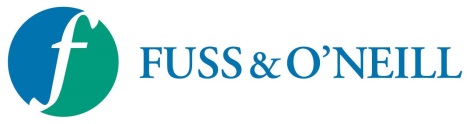 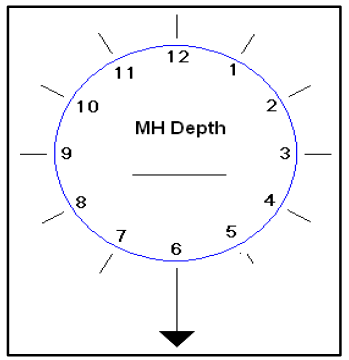 Clock Position(1-12)Pipe Material(Concrete, HDPE, PVC, Ductile Iron, CMP)Pipe Diameter(in.)Invert Elevation(ft)Upgradient Structure/Source(MH ID, CB, Priv, Unk)Flow(Damp, Trickle, Moderate, High)Cover Conditions: Diameter of clear opening (in.)               Buried:           Cannot Inspect:       Cannot Locate: Evidence of Flow:  Yes  No        If Yes, Description of Flow:         Damp         Trickle       Moderate       HighSamples Taken and Sampling ResultsSamples Taken and Sampling ResultsSamples Taken and Sampling ResultsSamples Taken and Sampling ResultsTemp. ConductivitySalinityChlorineAmmoniaSurfactantsBacteriaPollutant of ConcernVisual Evidence of Illicit DischargeVisual Inspection:  None       Floatables    Pet Waste   Oily Sheen    Sanitary Waste     Algae    Foam  Olfactory Evidence of Illicit DischargeOlfactory Inspection:    None       Sewage Smell      Musty      Rotten Eggs      Ammonia      PetroleumCOMMENTS:Further investigation needed?  Yes  No